Bitte bis spätestens 15. Juni 2022 
an die Fachstelle Unternehmenskooperation senden! 
(bzw. spätestens 14 Tage vor Umsetzung des Projekts) 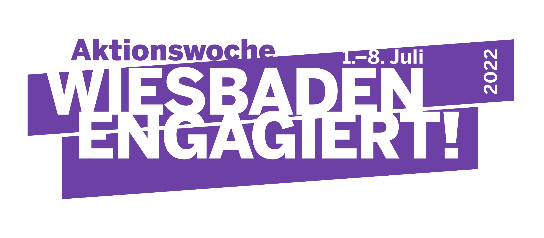 * Ihr Projekt läuft über mehrere Tage? Bitte senden Sie uns für jeden Projekttag einen eigenen Ablaufplan.Kontaktdaten und genauer Projekt-Ort:Konkreter Zeitplan: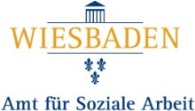 Projekt-Ablaufplanfür unsere Aktion am:Stadtteil Wochentag*DatumDas Projekt:Das Projekt:Einrichtung:Projekt-Titel:Partnerunternehmen
bitte mit TN-ZahlProjekt-Ort:
Genaue Adresse und evtl. zusätzl. Hinweise, damit Ortsunkundige (z.B. Foto-Team, Presse) den Ort finden könnenVerantwortliche/r 
der Einrichtung:Handynummer(n):UhrzeitAktivität bitte in Stichpunkten, mit geplanten Pausen usw.